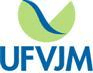 FACULDADE INTERDISCIPLINAR EM HUMANIDADES - FIHMestrado Profissional Interdisciplinar em Ciências Humanas - MPICHCampus JK - Diamantina/MGRodovia MGT 367 - Km 583, nº 5000Alto da Jacuba CEP 39100-000Telefone: +55 (38) 3532-1219Proposta de Banca Examinadora de Dissertação de Mestrado em Ciências HumanasAo Colegiado do Mestrado Profissional Interdisciplinar em Ciências Humanas - MPICHO(A) Professor(a) Dr.(ª) XXXXX, orientador(a) da Dissertação intitulada XXXXX, do(a) aluno(a) XXXXX, candidato(a) ao título de mestre(a) em Ciência Humanas, área de concentração XXXXX, vem submeter à aprovação deste Colegiado os nomes dos membros da Banca Examinadora a ser constituída por:A defesa será realizada no(a) Faculdade Interdisciplinar em Humanidades da UFVJM, dia XX de XX de XX, às XX:XXh. Diamantina, XX/XX/XX___________________________________Assinatura do OrientadorParecer do ColegiadoA Proposta de Banca Examinadora de Dissertação de Mestrado foi analisada tendo em vista o que exige o Regimento Interno do Mestrado Profissional Interdisciplinar em Ciências Humanas - MPICH e o Regimento Geral da Pós-graduação stricto sensu, especificamente:1) O(a) discente totalizou os créditos de disciplinas exigidos pelo Programa;2) O(a) discente foi aprovado(a) no Exame de Qualificação (desde que este esteja previsto pelo PPG);3) O não atendimento das exigências inviabiliza a realização da banca.Verificadas as exigências, o Colegiado deliberou parecer:(   ) Favorável (   ) Sugerindo a substituição dos nomes sob o número __________.Aprovação: Reunião: ____/____/______Diamantina, ____/____/__________________________________________________Coordenador(a) do Programa de Pós-GraduaçãoPresidente do ColegiadoN.ºNome do(a) Prof.(ª)CPFTitulação e entidade onde foi obtidaEntidade a que está vinculadoFunção na Banca1234567Título da dissertaçãoResumoPalavras-chaveAbstractKeywords